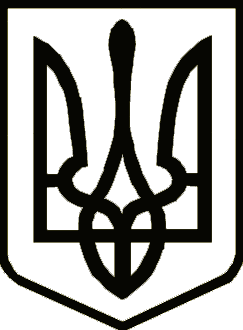 УкраїнаНОСІВСЬКА  МІСЬКА РАДА
Носівського району ЧЕРНІГІВСЬКОЇ  ОБЛАСТІВИКОНАВЧИЙ КОМІТЕТ                                                                                                     Р І Ш Е Н Н Я18 червня  2019 року                    м. Носівка                                      №183                                                                 Про  затвердження висновку про підтвердження місця проживання дітейХХХХ,   ХХХХ для їх тимчасового виїзду за межі УкраїниРозглянувши висновок від 06 червня 2019 року про підтвердження місця проживання дітей ХХХХ, 20ХХ р.н., та ХХХХ, 20ХХ р.н., для їх тимчасового виїзду за межі України, заяву ХХХХ (далі – заявник), документи, передбачені пунктом 72 Порядку провадження органами опіки та піклування діяльності, пов’язаної із захистом прав дитини, затвердженого постановою Кабінету Міністрів України від  24 вересня 2008 року №866 «Питання діяльності органів опіки та піклування, пов’язаної із захистом прав дитини», та інші документи, зібрані службою у справах дітей Носівської міської ради, встановлено, що діти зареєстровані за адресою: вул. ХХХХ, с.ХХХ, Носівський район, Чернігівська область, проживають разом із заявником за адресою: вул. ХХХХ с. ХХХХ, Носівський район, Чернігівська область.Ураховуючи вищевикладене, керуючись статтею 34 Закону України «Про місцеве самоврядування в Україні», частиною другою статті 19, частиною п’ятою статті 157 Сімейного кодексу України, пункту 72 Порядку провадження органами опіки та піклування діяльності, пов’язаної із захистом прав дитини, затвердженого постановою Кабінету Міністрів України від 24.09.2008 року №866, відповідно до протоколу № 6                          від 06.06.2019 року засідання комісії з питань захисту прав дитини, беручи до уваги відсутність інформації про наявність рішення суду про визначення місця проживання дитини з іншим із батьків або відкриття провадження у справі щодо визначення місця проживання дитини з іншим із батьків або відкриття провадження у справі щодо визначення місця проживання дитини, виконавчий комітет Носівської міської ради                  в и р і ш и в:1. Затвердити висновок служби у справах дітей міської ради про підтвердження місця проживання дітей ХХХХ, 20ХХ р.н., та ХХХХ, 20ХХ р.н., для їх тимчасового виїзду за межі України (висновок додається).2. Зобов’язати заявника інформувати службу у справах дітей міської ради про повернення дитини в Україну протягом місяця з дня в’їзду в Україну та повідомити про відповідальність, передбачену частиною сьомою статті 184 Кодексу України  про адміністративні правопорушення за умисне порушення встановленого законом обмеження щодо строку перебування дитини за межами України. 3. Дане рішення набирає законної сили у разі, коли протягом 10 робочих днів з дня прийняття, його не оскаржено.4. Термін дії рішення – один рік з дня набрання ним законної сили.5. Контроль за виконанням  рішення покласти на заступника міського голови з питань гуманітарної сфери Л. Міщенко.Міський голова                                                              В.ІГНАТЧЕНКО         Додаток  до рішення виконавчого комітетуНосівської міської ради від __.06.2019 р. №___ВИСНОВОКпро підтвердження місця проживання дітей     ХХХХ та ХХХХ  для їх тимчасового виїзду за межі України__ червня 2019 рокуШляхом вивчення заяви ХХХХ, 19ХХ  р.н., (далі – заявник) про необхідність підтвердження місця проживання дітей ХХХ, 20ХХ р.н., та ХХХХ, 20ХХ р.н., для їх тимчасового виїзду за межі України, документів, поданих заявником до служби у справах дітей виконавчого комітету Носівської міської ради, відвідування дітей за місцем їх проживання, встановлено, що діти, зареєстровані за адресою: вул.ХХХХ, с.ХХХ, Носівського району, Чернігівської області, проживають разом із заявником за адресою: вул.ХХХ, с.ХХХ, Носівського району, Чернігівської області.Заявника повідомлено про необхідність інформування служби у справах дітей про повернення дітей в Україну протягом місяця з дня в’їзду в Україну та про відповідальність, передбачену частиною сьомою статті 184 Кодексу України, про адміністративні правопорушення за умисне порушення встановленого законом обмеження щодо строку перебування дитини за межами України.Начальник служби у справах дітей міської ради                                                               І.ПУСТОВГАР